 Faaliyet FaaliyetKARASAY KUZEY YÜZÜ TIRMANIŞIKARASAY KUZEY YÜZÜ TIRMANIŞIKARASAY KUZEY YÜZÜ TIRMANIŞIKARASAY KUZEY YÜZÜ TIRMANIŞIKARASAY KUZEY YÜZÜ TIRMANIŞIKARASAY KUZEY YÜZÜ TIRMANIŞIKARASAY KUZEY YÜZÜ TIRMANIŞIKARASAY KUZEY YÜZÜ TIRMANIŞIKARASAY KUZEY YÜZÜ TIRMANIŞIKARASAY KUZEY YÜZÜ TIRMANIŞIKARASAY KUZEY YÜZÜ TIRMANIŞIKARASAY KUZEY YÜZÜ TIRMANIŞIKARASAY KUZEY YÜZÜ TIRMANIŞIKARASAY KUZEY YÜZÜ TIRMANIŞIKARASAY KUZEY YÜZÜ TIRMANIŞIKARASAY KUZEY YÜZÜ TIRMANIŞIKARASAY KUZEY YÜZÜ TIRMANIŞIKARASAY KUZEY YÜZÜ TIRMANIŞIKARASAY KUZEY YÜZÜ TIRMANIŞIKARASAY KUZEY YÜZÜ TIRMANIŞIKARASAY KUZEY YÜZÜ TIRMANIŞIKARASAY KUZEY YÜZÜ TIRMANIŞI Faaliyetin  Tarihi Faaliyetin  Tarihi3-4 Mayıs 20143-4 Mayıs 20143-4 Mayıs 20143-4 Mayıs 20143-4 Mayıs 2014YeriYeriYeriNiğde- AladağlarNiğde- AladağlarNiğde- AladağlarNiğde- AladağlarSüresiSüresiSüresigün 4 saat 15 dkgün 5 saat gün 4 saat 15 dkgün 5 saat gün 4 saat 15 dkgün 5 saat gün 4 saat 15 dkgün 5 saat TürüTürüAlpinizm Güzergâh GüzergâhGelincik Kayalar- Karayalak Vadisi- Çelikbuyduran Obayeri- Karasay Zirve- Aynı Yoldan DönüşGelincik Kayalar- Karayalak Vadisi- Çelikbuyduran Obayeri- Karasay Zirve- Aynı Yoldan DönüşGelincik Kayalar- Karayalak Vadisi- Çelikbuyduran Obayeri- Karasay Zirve- Aynı Yoldan DönüşGelincik Kayalar- Karayalak Vadisi- Çelikbuyduran Obayeri- Karasay Zirve- Aynı Yoldan DönüşGelincik Kayalar- Karayalak Vadisi- Çelikbuyduran Obayeri- Karasay Zirve- Aynı Yoldan DönüşGelincik Kayalar- Karayalak Vadisi- Çelikbuyduran Obayeri- Karasay Zirve- Aynı Yoldan DönüşGelincik Kayalar- Karayalak Vadisi- Çelikbuyduran Obayeri- Karasay Zirve- Aynı Yoldan DönüşGelincik Kayalar- Karayalak Vadisi- Çelikbuyduran Obayeri- Karasay Zirve- Aynı Yoldan DönüşGelincik Kayalar- Karayalak Vadisi- Çelikbuyduran Obayeri- Karasay Zirve- Aynı Yoldan DönüşGelincik Kayalar- Karayalak Vadisi- Çelikbuyduran Obayeri- Karasay Zirve- Aynı Yoldan DönüşGelincik Kayalar- Karayalak Vadisi- Çelikbuyduran Obayeri- Karasay Zirve- Aynı Yoldan DönüşGelincik Kayalar- Karayalak Vadisi- Çelikbuyduran Obayeri- Karasay Zirve- Aynı Yoldan DönüşGelincik Kayalar- Karayalak Vadisi- Çelikbuyduran Obayeri- Karasay Zirve- Aynı Yoldan DönüşGelincik Kayalar- Karayalak Vadisi- Çelikbuyduran Obayeri- Karasay Zirve- Aynı Yoldan DönüşGelincik Kayalar- Karayalak Vadisi- Çelikbuyduran Obayeri- Karasay Zirve- Aynı Yoldan DönüşGelincik Kayalar- Karayalak Vadisi- Çelikbuyduran Obayeri- Karasay Zirve- Aynı Yoldan DönüşGelincik Kayalar- Karayalak Vadisi- Çelikbuyduran Obayeri- Karasay Zirve- Aynı Yoldan DönüşGelincik Kayalar- Karayalak Vadisi- Çelikbuyduran Obayeri- Karasay Zirve- Aynı Yoldan DönüşGelincik Kayalar- Karayalak Vadisi- Çelikbuyduran Obayeri- Karasay Zirve- Aynı Yoldan DönüşGelincik Kayalar- Karayalak Vadisi- Çelikbuyduran Obayeri- Karasay Zirve- Aynı Yoldan DönüşGelincik Kayalar- Karayalak Vadisi- Çelikbuyduran Obayeri- Karasay Zirve- Aynı Yoldan DönüşGelincik Kayalar- Karayalak Vadisi- Çelikbuyduran Obayeri- Karasay Zirve- Aynı Yoldan Dönüş Kat Edilen    Yol Kat Edilen    YolAlınan İrtifaAlınan İrtifaAlınan İrtifaAlınan İrtifaAlınan İrtifa1.422m1.422m1.422m1.422m1.422m1.422m1.422mKatılımcılarKatılımcılar1Sinan KUTLUTANSinan KUTLUTANSinan KUTLUTANSinan KUTLUTANSinan KUTLUTANSinan KUTLUTANSinan KUTLUTANSinan KUTLUTANSinan KUTLUTAN2Derya ATÇEKENDerya ATÇEKENDerya ATÇEKENDerya ATÇEKENDerya ATÇEKENDerya ATÇEKENDerya ATÇEKENDerya ATÇEKENDerya ATÇEKENKullanılan Kamp Mlz.Kullanılan Kamp Mlz.Çadır, Uyku Tulumu, Mat, Ocak v.s.Çadır, Uyku Tulumu, Mat, Ocak v.s.Çadır, Uyku Tulumu, Mat, Ocak v.s.Çadır, Uyku Tulumu, Mat, Ocak v.s.Çadır, Uyku Tulumu, Mat, Ocak v.s.Çadır, Uyku Tulumu, Mat, Ocak v.s.Çadır, Uyku Tulumu, Mat, Ocak v.s.Çadır, Uyku Tulumu, Mat, Ocak v.s.Çadır, Uyku Tulumu, Mat, Ocak v.s.Çadır, Uyku Tulumu, Mat, Ocak v.s.Çadır, Uyku Tulumu, Mat, Ocak v.s.Çadır, Uyku Tulumu, Mat, Ocak v.s.Çadır, Uyku Tulumu, Mat, Ocak v.s.Çadır, Uyku Tulumu, Mat, Ocak v.s.Çadır, Uyku Tulumu, Mat, Ocak v.s.Çadır, Uyku Tulumu, Mat, Ocak v.s.Çadır, Uyku Tulumu, Mat, Ocak v.s.Çadır, Uyku Tulumu, Mat, Ocak v.s.Çadır, Uyku Tulumu, Mat, Ocak v.s.Çadır, Uyku Tulumu, Mat, Ocak v.s.Çadır, Uyku Tulumu, Mat, Ocak v.s.Çadır, Uyku Tulumu, Mat, Ocak v.s.Kullanılan Teknik Mlz.Kullanılan Teknik Mlz. Kazma, Krampon Kazma, Krampon Kazma, Krampon Kazma, Krampon Kazma, Krampon Kazma, Krampon Kazma, Krampon Kazma, Krampon Kazma, Krampon Kazma, Krampon Kazma, Krampon Kazma, Krampon Kazma, Krampon Kazma, Krampon Kazma, Krampon Kazma, Krampon Kazma, Krampon Kazma, Krampon Kazma, Krampon Kazma, Krampon Kazma, Krampon Kazma, KramponKullanılan Kişisel Mlz.Kullanılan Kişisel Mlz.Baton ve KaskBaton ve KaskBaton ve KaskBaton ve KaskBaton ve KaskBaton ve KaskBaton ve KaskBaton ve KaskBaton ve KaskBaton ve KaskBaton ve KaskBaton ve KaskBaton ve KaskBaton ve KaskBaton ve KaskBaton ve KaskBaton ve KaskBaton ve KaskBaton ve KaskBaton ve KaskBaton ve KaskBaton ve KaskYiyecekYiyecekMakarna, atıştırmalıklar, sıcak içecekMakarna, atıştırmalıklar, sıcak içecekMakarna, atıştırmalıklar, sıcak içecekMakarna, atıştırmalıklar, sıcak içecekMakarna, atıştırmalıklar, sıcak içecekMakarna, atıştırmalıklar, sıcak içecekMakarna, atıştırmalıklar, sıcak içecekMakarna, atıştırmalıklar, sıcak içecekMakarna, atıştırmalıklar, sıcak içecekMakarna, atıştırmalıklar, sıcak içecekMakarna, atıştırmalıklar, sıcak içecekMakarna, atıştırmalıklar, sıcak içecekMakarna, atıştırmalıklar, sıcak içecekMakarna, atıştırmalıklar, sıcak içecekMakarna, atıştırmalıklar, sıcak içecekMakarna, atıştırmalıklar, sıcak içecekMakarna, atıştırmalıklar, sıcak içecekMakarna, atıştırmalıklar, sıcak içecekMakarna, atıştırmalıklar, sıcak içecekMakarna, atıştırmalıklar, sıcak içecekMakarna, atıştırmalıklar, sıcak içecekMakarna, atıştırmalıklar, sıcak içecekRota BilgisiRota BilgisiKamp AlanıKamp AlanıÇelikbuyduran ObayeriÇelikbuyduran ObayeriÇelikbuyduran ObayeriÇelikbuyduran ObayeriÇelikbuyduran ObayeriÇelikbuyduran ObayeriÇelikbuyduran ObayeriÇelikbuyduran ObayeriÇelikbuyduran ObayeriÇelikbuyduran ObayeriÇelikbuyduran ObayeriÇelikbuyduran ObayeriÇelikbuyduran ObayeriÇelikbuyduran ObayeriÇelikbuyduran ObayeriÇelikbuyduran ObayeriÇelikbuyduran ObayeriÇelikbuyduran ObayeriÇelikbuyduran ObayeriÇelikbuyduran ObayeriRota BilgisiRota BilgisiSu kaynağıSu kaynağıKar Eritilerek Su Elde EdildiKar Eritilerek Su Elde EdildiKar Eritilerek Su Elde EdildiKar Eritilerek Su Elde EdildiKar Eritilerek Su Elde EdildiKar Eritilerek Su Elde EdildiKar Eritilerek Su Elde EdildiKar Eritilerek Su Elde EdildiKar Eritilerek Su Elde EdildiKar Eritilerek Su Elde EdildiKar Eritilerek Su Elde EdildiKar Eritilerek Su Elde EdildiKar Eritilerek Su Elde EdildiKar Eritilerek Su Elde EdildiKar Eritilerek Su Elde EdildiKar Eritilerek Su Elde EdildiKar Eritilerek Su Elde EdildiKar Eritilerek Su Elde EdildiKar Eritilerek Su Elde EdildiKar Eritilerek Su Elde EdildiRota BilgisiRota BilgisiTehlikelerTehlikelerTaş düşmesi riski, çığ riski Taş düşmesi riski, çığ riski Taş düşmesi riski, çığ riski Taş düşmesi riski, çığ riski Taş düşmesi riski, çığ riski Taş düşmesi riski, çığ riski Taş düşmesi riski, çığ riski Taş düşmesi riski, çığ riski Taş düşmesi riski, çığ riski Taş düşmesi riski, çığ riski Taş düşmesi riski, çığ riski Taş düşmesi riski, çığ riski Taş düşmesi riski, çığ riski Taş düşmesi riski, çığ riski Taş düşmesi riski, çığ riski Taş düşmesi riski, çığ riski Taş düşmesi riski, çığ riski Taş düşmesi riski, çığ riski Taş düşmesi riski, çığ riski Taş düşmesi riski, çığ riski Rota BilgisiRota BilgisiZemin Zemin Karayalak Vadisi boyunca zaman zaman çarşak zeminde zaman zaman kar üzerinde yol alındı.Karayalak Vadisi boyunca zaman zaman çarşak zeminde zaman zaman kar üzerinde yol alındı.Karayalak Vadisi boyunca zaman zaman çarşak zeminde zaman zaman kar üzerinde yol alındı.Karayalak Vadisi boyunca zaman zaman çarşak zeminde zaman zaman kar üzerinde yol alındı.Karayalak Vadisi boyunca zaman zaman çarşak zeminde zaman zaman kar üzerinde yol alındı.Karayalak Vadisi boyunca zaman zaman çarşak zeminde zaman zaman kar üzerinde yol alındı.Karayalak Vadisi boyunca zaman zaman çarşak zeminde zaman zaman kar üzerinde yol alındı.Karayalak Vadisi boyunca zaman zaman çarşak zeminde zaman zaman kar üzerinde yol alındı.Zorluk DerecesiZorluk DerecesiZorluk DerecesiZorluk DerecesiZorluk DerecesiZorluk DerecesiZorluk DerecesiKamp yerine KolayZirve yürüyüşü OrtaKamp yerine KolayZirve yürüyüşü OrtaKamp yerine KolayZirve yürüyüşü OrtaKamp yerine KolayZirve yürüyüşü OrtaKamp yerine KolayZirve yürüyüşü OrtaRota BilgisiRota BilgisiRota: Karayalak Vadisi boyunca yükselerek devam edip Çelikbuyduran Obayeri’ nde kamp attık. Ertesi gün Kızılkaya- Karasay arasındaki Bel’ e doğru oldukça dik bir şekilde yükseldik. Bele vardığımızda sağda dönüp Karasay Zirveye doğru 10-15 dk hafif eğimde yükseldik.Rota: Karayalak Vadisi boyunca yükselerek devam edip Çelikbuyduran Obayeri’ nde kamp attık. Ertesi gün Kızılkaya- Karasay arasındaki Bel’ e doğru oldukça dik bir şekilde yükseldik. Bele vardığımızda sağda dönüp Karasay Zirveye doğru 10-15 dk hafif eğimde yükseldik.Rota: Karayalak Vadisi boyunca yükselerek devam edip Çelikbuyduran Obayeri’ nde kamp attık. Ertesi gün Kızılkaya- Karasay arasındaki Bel’ e doğru oldukça dik bir şekilde yükseldik. Bele vardığımızda sağda dönüp Karasay Zirveye doğru 10-15 dk hafif eğimde yükseldik.Rota: Karayalak Vadisi boyunca yükselerek devam edip Çelikbuyduran Obayeri’ nde kamp attık. Ertesi gün Kızılkaya- Karasay arasındaki Bel’ e doğru oldukça dik bir şekilde yükseldik. Bele vardığımızda sağda dönüp Karasay Zirveye doğru 10-15 dk hafif eğimde yükseldik.Rota: Karayalak Vadisi boyunca yükselerek devam edip Çelikbuyduran Obayeri’ nde kamp attık. Ertesi gün Kızılkaya- Karasay arasındaki Bel’ e doğru oldukça dik bir şekilde yükseldik. Bele vardığımızda sağda dönüp Karasay Zirveye doğru 10-15 dk hafif eğimde yükseldik.Rota: Karayalak Vadisi boyunca yükselerek devam edip Çelikbuyduran Obayeri’ nde kamp attık. Ertesi gün Kızılkaya- Karasay arasındaki Bel’ e doğru oldukça dik bir şekilde yükseldik. Bele vardığımızda sağda dönüp Karasay Zirveye doğru 10-15 dk hafif eğimde yükseldik.Rota: Karayalak Vadisi boyunca yükselerek devam edip Çelikbuyduran Obayeri’ nde kamp attık. Ertesi gün Kızılkaya- Karasay arasındaki Bel’ e doğru oldukça dik bir şekilde yükseldik. Bele vardığımızda sağda dönüp Karasay Zirveye doğru 10-15 dk hafif eğimde yükseldik.Rota: Karayalak Vadisi boyunca yükselerek devam edip Çelikbuyduran Obayeri’ nde kamp attık. Ertesi gün Kızılkaya- Karasay arasındaki Bel’ e doğru oldukça dik bir şekilde yükseldik. Bele vardığımızda sağda dönüp Karasay Zirveye doğru 10-15 dk hafif eğimde yükseldik.Rota: Karayalak Vadisi boyunca yükselerek devam edip Çelikbuyduran Obayeri’ nde kamp attık. Ertesi gün Kızılkaya- Karasay arasındaki Bel’ e doğru oldukça dik bir şekilde yükseldik. Bele vardığımızda sağda dönüp Karasay Zirveye doğru 10-15 dk hafif eğimde yükseldik.Rota: Karayalak Vadisi boyunca yükselerek devam edip Çelikbuyduran Obayeri’ nde kamp attık. Ertesi gün Kızılkaya- Karasay arasındaki Bel’ e doğru oldukça dik bir şekilde yükseldik. Bele vardığımızda sağda dönüp Karasay Zirveye doğru 10-15 dk hafif eğimde yükseldik.Rota: Karayalak Vadisi boyunca yükselerek devam edip Çelikbuyduran Obayeri’ nde kamp attık. Ertesi gün Kızılkaya- Karasay arasındaki Bel’ e doğru oldukça dik bir şekilde yükseldik. Bele vardığımızda sağda dönüp Karasay Zirveye doğru 10-15 dk hafif eğimde yükseldik.Rota: Karayalak Vadisi boyunca yükselerek devam edip Çelikbuyduran Obayeri’ nde kamp attık. Ertesi gün Kızılkaya- Karasay arasındaki Bel’ e doğru oldukça dik bir şekilde yükseldik. Bele vardığımızda sağda dönüp Karasay Zirveye doğru 10-15 dk hafif eğimde yükseldik.Rota: Karayalak Vadisi boyunca yükselerek devam edip Çelikbuyduran Obayeri’ nde kamp attık. Ertesi gün Kızılkaya- Karasay arasındaki Bel’ e doğru oldukça dik bir şekilde yükseldik. Bele vardığımızda sağda dönüp Karasay Zirveye doğru 10-15 dk hafif eğimde yükseldik.Rota: Karayalak Vadisi boyunca yükselerek devam edip Çelikbuyduran Obayeri’ nde kamp attık. Ertesi gün Kızılkaya- Karasay arasındaki Bel’ e doğru oldukça dik bir şekilde yükseldik. Bele vardığımızda sağda dönüp Karasay Zirveye doğru 10-15 dk hafif eğimde yükseldik.Rota: Karayalak Vadisi boyunca yükselerek devam edip Çelikbuyduran Obayeri’ nde kamp attık. Ertesi gün Kızılkaya- Karasay arasındaki Bel’ e doğru oldukça dik bir şekilde yükseldik. Bele vardığımızda sağda dönüp Karasay Zirveye doğru 10-15 dk hafif eğimde yükseldik.Rota: Karayalak Vadisi boyunca yükselerek devam edip Çelikbuyduran Obayeri’ nde kamp attık. Ertesi gün Kızılkaya- Karasay arasındaki Bel’ e doğru oldukça dik bir şekilde yükseldik. Bele vardığımızda sağda dönüp Karasay Zirveye doğru 10-15 dk hafif eğimde yükseldik.Rota: Karayalak Vadisi boyunca yükselerek devam edip Çelikbuyduran Obayeri’ nde kamp attık. Ertesi gün Kızılkaya- Karasay arasındaki Bel’ e doğru oldukça dik bir şekilde yükseldik. Bele vardığımızda sağda dönüp Karasay Zirveye doğru 10-15 dk hafif eğimde yükseldik.Rota: Karayalak Vadisi boyunca yükselerek devam edip Çelikbuyduran Obayeri’ nde kamp attık. Ertesi gün Kızılkaya- Karasay arasındaki Bel’ e doğru oldukça dik bir şekilde yükseldik. Bele vardığımızda sağda dönüp Karasay Zirveye doğru 10-15 dk hafif eğimde yükseldik.Rota: Karayalak Vadisi boyunca yükselerek devam edip Çelikbuyduran Obayeri’ nde kamp attık. Ertesi gün Kızılkaya- Karasay arasındaki Bel’ e doğru oldukça dik bir şekilde yükseldik. Bele vardığımızda sağda dönüp Karasay Zirveye doğru 10-15 dk hafif eğimde yükseldik.Rota: Karayalak Vadisi boyunca yükselerek devam edip Çelikbuyduran Obayeri’ nde kamp attık. Ertesi gün Kızılkaya- Karasay arasındaki Bel’ e doğru oldukça dik bir şekilde yükseldik. Bele vardığımızda sağda dönüp Karasay Zirveye doğru 10-15 dk hafif eğimde yükseldik.Rota: Karayalak Vadisi boyunca yükselerek devam edip Çelikbuyduran Obayeri’ nde kamp attık. Ertesi gün Kızılkaya- Karasay arasındaki Bel’ e doğru oldukça dik bir şekilde yükseldik. Bele vardığımızda sağda dönüp Karasay Zirveye doğru 10-15 dk hafif eğimde yükseldik.Rota: Karayalak Vadisi boyunca yükselerek devam edip Çelikbuyduran Obayeri’ nde kamp attık. Ertesi gün Kızılkaya- Karasay arasındaki Bel’ e doğru oldukça dik bir şekilde yükseldik. Bele vardığımızda sağda dönüp Karasay Zirveye doğru 10-15 dk hafif eğimde yükseldik.Gps BilgileriGps Bilgileri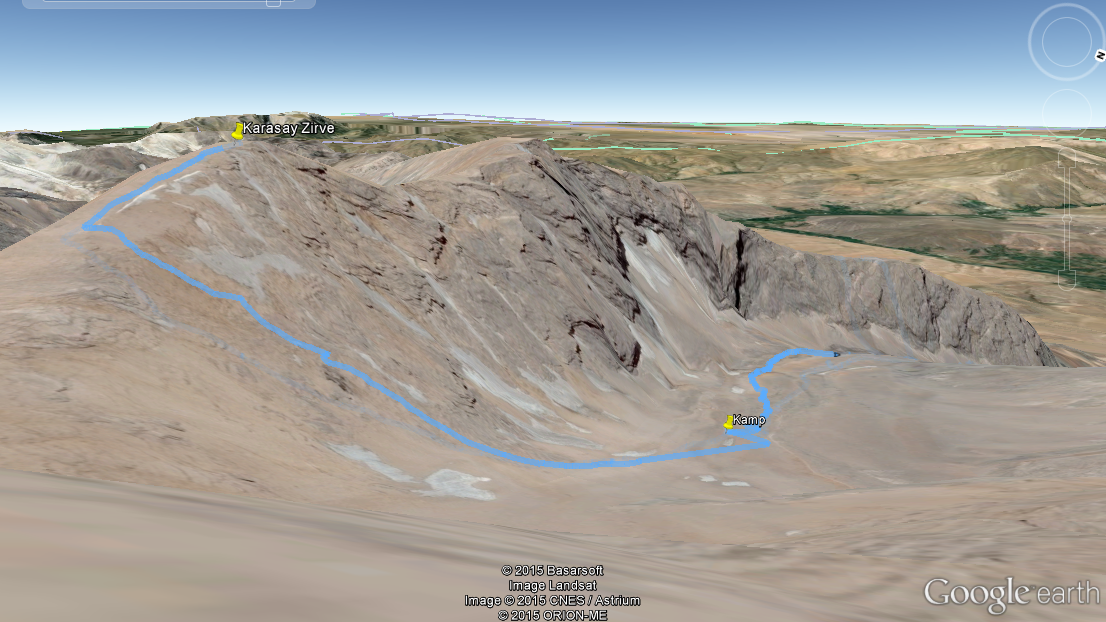 Hedeflenen ZamanHedeflenen Zaman3-4 saat(Zirve Yürüyüşü İçin)3-4 saat(Zirve Yürüyüşü İçin)3-4 saat(Zirve Yürüyüşü İçin)3-4 saat(Zirve Yürüyüşü İçin)3-4 saat(Zirve Yürüyüşü İçin)3-4 saat(Zirve Yürüyüşü İçin)Harcanan ZamanHarcanan ZamanHarcanan ZamanHarcanan ZamanHarcanan ZamanHarcanan ZamanHarcanan ZamanHarcanan Zaman3 saat( Zirve Yürüyüşü İçin)3 saat( Zirve Yürüyüşü İçin)3 saat( Zirve Yürüyüşü İçin)3 saat( Zirve Yürüyüşü İçin)3 saat( Zirve Yürüyüşü İçin)3 saat( Zirve Yürüyüşü İçin)3 saat( Zirve Yürüyüşü İçin)3 saat( Zirve Yürüyüşü İçin)Faaliyet ProgramıFaaliyet ProgramıFaaliyet ProgramıFaaliyet ProgramıFaaliyet ProgramıFaaliyet ProgramıFaaliyet ProgramıFaaliyet ProgramıFaaliyet ProgramıFaaliyet ProgramıFaaliyet ProgramıFaaliyet ProgramıFaaliyet ProgramıFaaliyet ProgramıFaaliyet ProgramıFaaliyet ProgramıFaaliyet ProgramıFaaliyet ProgramıFaaliyet ProgramıFaaliyet ProgramıFaaliyet ProgramıFaaliyet ProgramıFaaliyet ProgramıFaaliyet Programı1.günHava DurumuHava DurumuAçık- RüzgarlıAçık- Rüzgarlı2.gün Hava DurumuHava DurumuHava DurumuAçık, rüzgarlıAçık, rüzgarlı10:00Niğde’ ye VarışNiğde’ ye VarışNiğde’ ye VarışNiğde’ ye Varış05:45KalkışKalkışKalkışKalkışKalkış12:00Çukurbağ Köyüne VarışÇukurbağ Köyüne VarışÇukurbağ Köyüne VarışÇukurbağ Köyüne Varış07:00Hareket Hareket Hareket Hareket Hareket 13:20Gelincik Kayalardan Kamp Alanına Doğru HareketGelincik Kayalardan Kamp Alanına Doğru HareketGelincik Kayalardan Kamp Alanına Doğru HareketGelincik Kayalardan Kamp Alanına Doğru Hareket09:00ZirveZirveZirveZirveZirve17:35Kamp Alanına Varış Kamp Alanına Varış Kamp Alanına Varış Kamp Alanına Varış 10:00Kampa VarışKampa VarışKampa VarışKampa VarışKampa Varış21:00YatışYatışYatışYatış11:00Kamptan AyrılmaKamptan AyrılmaKamptan AyrılmaKamptan AyrılmaKamptan Ayrılma13:00Gelincik Kayalarda Salim Abi’ yle BuluşmaGelincik Kayalarda Salim Abi’ yle BuluşmaGelincik Kayalarda Salim Abi’ yle BuluşmaGelincik Kayalarda Salim Abi’ yle BuluşmaGelincik Kayalarda Salim Abi’ yle BuluşmaAYRINTILAR         Kışın kar muhalefeti nedeniyle tamamlayamadığımız birçok faaliyet ve antrenmansız geçen ilkbaharın ilk aylarından sonra kendimizi fazla zorlamadan kolay ama eğlenceli bir zirve çıkışı yapmak umuduyla Karasay Zirveye Kuzey Yüzünden çıkmaya karar verdik. Umudumuz kış boyunca kullanma fırsatı bulamadığımız kazma- kramponlarımızın pasını atacak kadar sert kar bulabilmekti. Klasik zorlu İst- Niğde- Çukurbağ yolculuğumuzdan sonra Salim Abi’ nin Cipiyle Gelincik Kayalar Kamp alanına kadar geldik. Kısa bir rota planladığımız için pek acele etmeden yavaş yavaş Karayalak Vadisi boyunca yürüyüşümüze başladık. Yürüyüşün ilk kısımlarında sert ve kuru zeminde rahatça yol aldık ancak yükseldikçe zeminde yumuşak karlı bölümler yürüyüşümüzü zorlaştırmaya başladı. Özellikle Vadinin Kapı olarak bilinen dik ve daralan bölümünde sırtımızda kamp yükümüzle yumuşak kar- çamur karışımı zeminde ilerlemek bizi oldukça yordu. 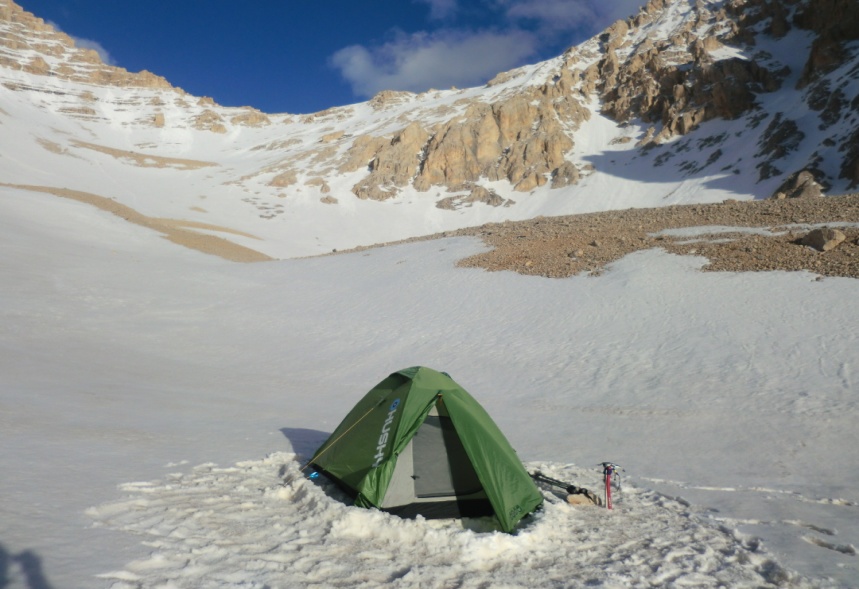 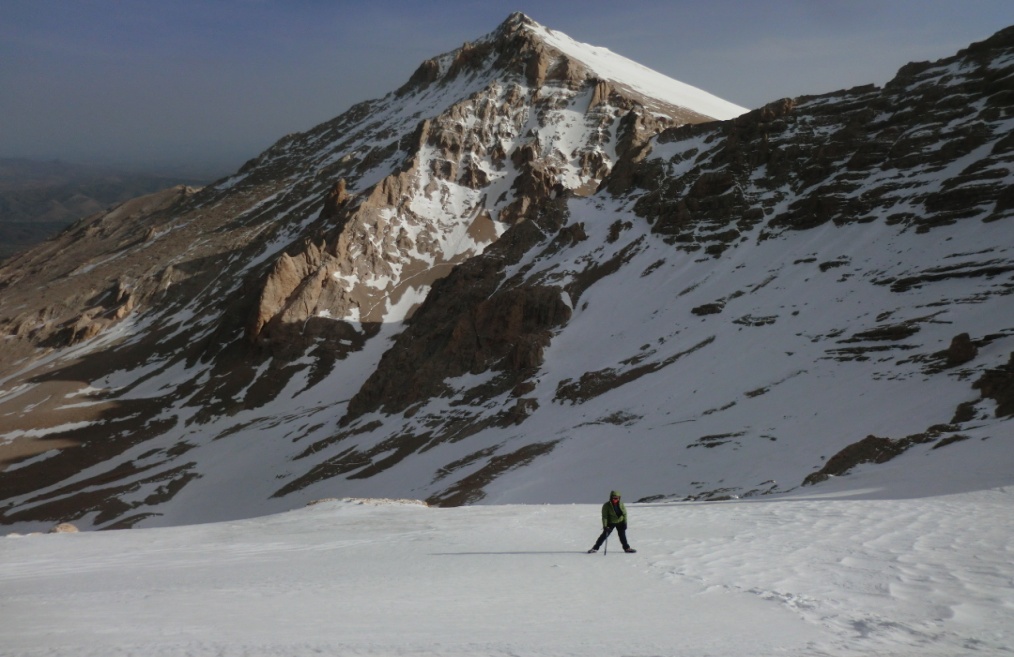 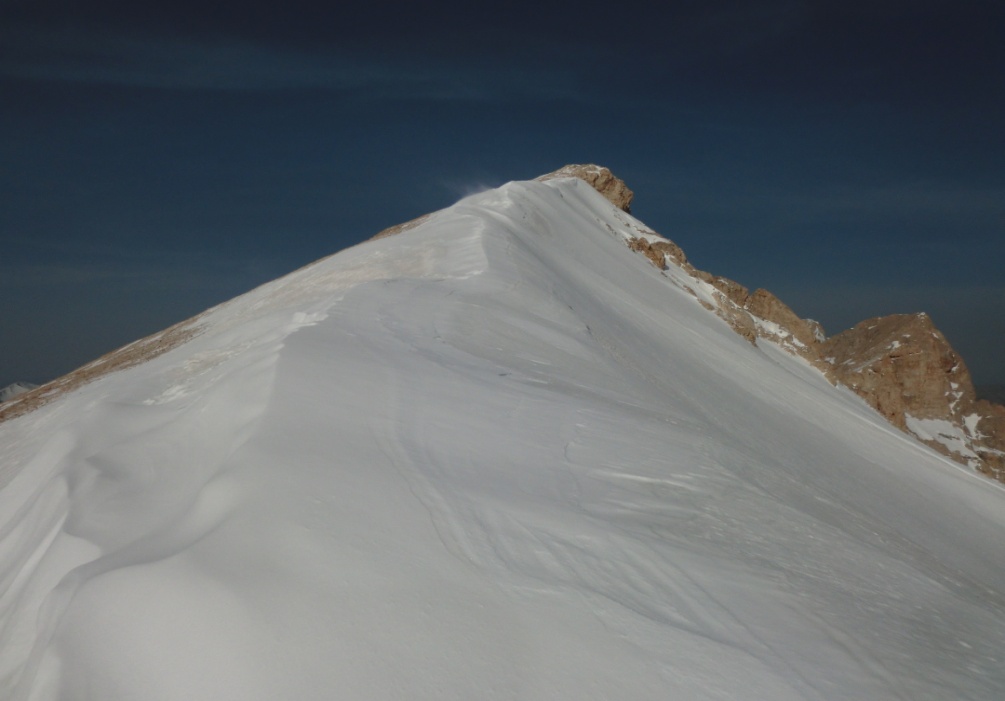          Zirvede fazla oyalanmadan aynı yoldan dönüşe geçtik. Buna rağmen kampa yaklaşırken kar iyice yumuşamaya başladığı için son bölümlerde kramponu çıkararak devam ettik.        Kampta biraz dinlendikten sonra kampımızı toplayıp gelişimize oranla daha kısa bir zamanda Karayalak Vadisini geçip Gelincik Kayalara vardık. Zamanlamamızın iyi olması acele etmeden Niğde’ ye varıp zirvemizi güzel bir akşam yemeğiyle kutlamamızı sağladı.Dikkat Edilmesi Gereken Noktalar:Rotaya karın çok ve yumuşak olduğu aylarda gidilmesi durumunda, hem Karayalak Vadisinde hem de zirve çıkışı sırasında Çığ Riski dikkatlice değerlendirilmelidir.Kamp yükünü taşımak istemeyenler Gelincik Kayalar Kamp Alanına kamp atıp alpin saatte yola çıkarak faaliyeti tamamlayabilirler.                                                                                                                                                          Raporu Hazırlayan: Derya Atçeken AYRINTILAR         Kışın kar muhalefeti nedeniyle tamamlayamadığımız birçok faaliyet ve antrenmansız geçen ilkbaharın ilk aylarından sonra kendimizi fazla zorlamadan kolay ama eğlenceli bir zirve çıkışı yapmak umuduyla Karasay Zirveye Kuzey Yüzünden çıkmaya karar verdik. Umudumuz kış boyunca kullanma fırsatı bulamadığımız kazma- kramponlarımızın pasını atacak kadar sert kar bulabilmekti. Klasik zorlu İst- Niğde- Çukurbağ yolculuğumuzdan sonra Salim Abi’ nin Cipiyle Gelincik Kayalar Kamp alanına kadar geldik. Kısa bir rota planladığımız için pek acele etmeden yavaş yavaş Karayalak Vadisi boyunca yürüyüşümüze başladık. Yürüyüşün ilk kısımlarında sert ve kuru zeminde rahatça yol aldık ancak yükseldikçe zeminde yumuşak karlı bölümler yürüyüşümüzü zorlaştırmaya başladı. Özellikle Vadinin Kapı olarak bilinen dik ve daralan bölümünde sırtımızda kamp yükümüzle yumuşak kar- çamur karışımı zeminde ilerlemek bizi oldukça yordu.          Zirvede fazla oyalanmadan aynı yoldan dönüşe geçtik. Buna rağmen kampa yaklaşırken kar iyice yumuşamaya başladığı için son bölümlerde kramponu çıkararak devam ettik.        Kampta biraz dinlendikten sonra kampımızı toplayıp gelişimize oranla daha kısa bir zamanda Karayalak Vadisini geçip Gelincik Kayalara vardık. Zamanlamamızın iyi olması acele etmeden Niğde’ ye varıp zirvemizi güzel bir akşam yemeğiyle kutlamamızı sağladı.Dikkat Edilmesi Gereken Noktalar:Rotaya karın çok ve yumuşak olduğu aylarda gidilmesi durumunda, hem Karayalak Vadisinde hem de zirve çıkışı sırasında Çığ Riski dikkatlice değerlendirilmelidir.Kamp yükünü taşımak istemeyenler Gelincik Kayalar Kamp Alanına kamp atıp alpin saatte yola çıkarak faaliyeti tamamlayabilirler.                                                                                                                                                          Raporu Hazırlayan: Derya Atçeken AYRINTILAR         Kışın kar muhalefeti nedeniyle tamamlayamadığımız birçok faaliyet ve antrenmansız geçen ilkbaharın ilk aylarından sonra kendimizi fazla zorlamadan kolay ama eğlenceli bir zirve çıkışı yapmak umuduyla Karasay Zirveye Kuzey Yüzünden çıkmaya karar verdik. Umudumuz kış boyunca kullanma fırsatı bulamadığımız kazma- kramponlarımızın pasını atacak kadar sert kar bulabilmekti. Klasik zorlu İst- Niğde- Çukurbağ yolculuğumuzdan sonra Salim Abi’ nin Cipiyle Gelincik Kayalar Kamp alanına kadar geldik. Kısa bir rota planladığımız için pek acele etmeden yavaş yavaş Karayalak Vadisi boyunca yürüyüşümüze başladık. Yürüyüşün ilk kısımlarında sert ve kuru zeminde rahatça yol aldık ancak yükseldikçe zeminde yumuşak karlı bölümler yürüyüşümüzü zorlaştırmaya başladı. Özellikle Vadinin Kapı olarak bilinen dik ve daralan bölümünde sırtımızda kamp yükümüzle yumuşak kar- çamur karışımı zeminde ilerlemek bizi oldukça yordu.          Zirvede fazla oyalanmadan aynı yoldan dönüşe geçtik. Buna rağmen kampa yaklaşırken kar iyice yumuşamaya başladığı için son bölümlerde kramponu çıkararak devam ettik.        Kampta biraz dinlendikten sonra kampımızı toplayıp gelişimize oranla daha kısa bir zamanda Karayalak Vadisini geçip Gelincik Kayalara vardık. Zamanlamamızın iyi olması acele etmeden Niğde’ ye varıp zirvemizi güzel bir akşam yemeğiyle kutlamamızı sağladı.Dikkat Edilmesi Gereken Noktalar:Rotaya karın çok ve yumuşak olduğu aylarda gidilmesi durumunda, hem Karayalak Vadisinde hem de zirve çıkışı sırasında Çığ Riski dikkatlice değerlendirilmelidir.Kamp yükünü taşımak istemeyenler Gelincik Kayalar Kamp Alanına kamp atıp alpin saatte yola çıkarak faaliyeti tamamlayabilirler.                                                                                                                                                          Raporu Hazırlayan: Derya Atçeken AYRINTILAR         Kışın kar muhalefeti nedeniyle tamamlayamadığımız birçok faaliyet ve antrenmansız geçen ilkbaharın ilk aylarından sonra kendimizi fazla zorlamadan kolay ama eğlenceli bir zirve çıkışı yapmak umuduyla Karasay Zirveye Kuzey Yüzünden çıkmaya karar verdik. Umudumuz kış boyunca kullanma fırsatı bulamadığımız kazma- kramponlarımızın pasını atacak kadar sert kar bulabilmekti. Klasik zorlu İst- Niğde- Çukurbağ yolculuğumuzdan sonra Salim Abi’ nin Cipiyle Gelincik Kayalar Kamp alanına kadar geldik. Kısa bir rota planladığımız için pek acele etmeden yavaş yavaş Karayalak Vadisi boyunca yürüyüşümüze başladık. Yürüyüşün ilk kısımlarında sert ve kuru zeminde rahatça yol aldık ancak yükseldikçe zeminde yumuşak karlı bölümler yürüyüşümüzü zorlaştırmaya başladı. Özellikle Vadinin Kapı olarak bilinen dik ve daralan bölümünde sırtımızda kamp yükümüzle yumuşak kar- çamur karışımı zeminde ilerlemek bizi oldukça yordu.          Zirvede fazla oyalanmadan aynı yoldan dönüşe geçtik. Buna rağmen kampa yaklaşırken kar iyice yumuşamaya başladığı için son bölümlerde kramponu çıkararak devam ettik.        Kampta biraz dinlendikten sonra kampımızı toplayıp gelişimize oranla daha kısa bir zamanda Karayalak Vadisini geçip Gelincik Kayalara vardık. Zamanlamamızın iyi olması acele etmeden Niğde’ ye varıp zirvemizi güzel bir akşam yemeğiyle kutlamamızı sağladı.Dikkat Edilmesi Gereken Noktalar:Rotaya karın çok ve yumuşak olduğu aylarda gidilmesi durumunda, hem Karayalak Vadisinde hem de zirve çıkışı sırasında Çığ Riski dikkatlice değerlendirilmelidir.Kamp yükünü taşımak istemeyenler Gelincik Kayalar Kamp Alanına kamp atıp alpin saatte yola çıkarak faaliyeti tamamlayabilirler.                                                                                                                                                          Raporu Hazırlayan: Derya Atçeken AYRINTILAR         Kışın kar muhalefeti nedeniyle tamamlayamadığımız birçok faaliyet ve antrenmansız geçen ilkbaharın ilk aylarından sonra kendimizi fazla zorlamadan kolay ama eğlenceli bir zirve çıkışı yapmak umuduyla Karasay Zirveye Kuzey Yüzünden çıkmaya karar verdik. Umudumuz kış boyunca kullanma fırsatı bulamadığımız kazma- kramponlarımızın pasını atacak kadar sert kar bulabilmekti. Klasik zorlu İst- Niğde- Çukurbağ yolculuğumuzdan sonra Salim Abi’ nin Cipiyle Gelincik Kayalar Kamp alanına kadar geldik. Kısa bir rota planladığımız için pek acele etmeden yavaş yavaş Karayalak Vadisi boyunca yürüyüşümüze başladık. Yürüyüşün ilk kısımlarında sert ve kuru zeminde rahatça yol aldık ancak yükseldikçe zeminde yumuşak karlı bölümler yürüyüşümüzü zorlaştırmaya başladı. Özellikle Vadinin Kapı olarak bilinen dik ve daralan bölümünde sırtımızda kamp yükümüzle yumuşak kar- çamur karışımı zeminde ilerlemek bizi oldukça yordu.          Zirvede fazla oyalanmadan aynı yoldan dönüşe geçtik. Buna rağmen kampa yaklaşırken kar iyice yumuşamaya başladığı için son bölümlerde kramponu çıkararak devam ettik.        Kampta biraz dinlendikten sonra kampımızı toplayıp gelişimize oranla daha kısa bir zamanda Karayalak Vadisini geçip Gelincik Kayalara vardık. Zamanlamamızın iyi olması acele etmeden Niğde’ ye varıp zirvemizi güzel bir akşam yemeğiyle kutlamamızı sağladı.Dikkat Edilmesi Gereken Noktalar:Rotaya karın çok ve yumuşak olduğu aylarda gidilmesi durumunda, hem Karayalak Vadisinde hem de zirve çıkışı sırasında Çığ Riski dikkatlice değerlendirilmelidir.Kamp yükünü taşımak istemeyenler Gelincik Kayalar Kamp Alanına kamp atıp alpin saatte yola çıkarak faaliyeti tamamlayabilirler.                                                                                                                                                          Raporu Hazırlayan: Derya Atçeken AYRINTILAR         Kışın kar muhalefeti nedeniyle tamamlayamadığımız birçok faaliyet ve antrenmansız geçen ilkbaharın ilk aylarından sonra kendimizi fazla zorlamadan kolay ama eğlenceli bir zirve çıkışı yapmak umuduyla Karasay Zirveye Kuzey Yüzünden çıkmaya karar verdik. Umudumuz kış boyunca kullanma fırsatı bulamadığımız kazma- kramponlarımızın pasını atacak kadar sert kar bulabilmekti. Klasik zorlu İst- Niğde- Çukurbağ yolculuğumuzdan sonra Salim Abi’ nin Cipiyle Gelincik Kayalar Kamp alanına kadar geldik. Kısa bir rota planladığımız için pek acele etmeden yavaş yavaş Karayalak Vadisi boyunca yürüyüşümüze başladık. Yürüyüşün ilk kısımlarında sert ve kuru zeminde rahatça yol aldık ancak yükseldikçe zeminde yumuşak karlı bölümler yürüyüşümüzü zorlaştırmaya başladı. Özellikle Vadinin Kapı olarak bilinen dik ve daralan bölümünde sırtımızda kamp yükümüzle yumuşak kar- çamur karışımı zeminde ilerlemek bizi oldukça yordu.          Zirvede fazla oyalanmadan aynı yoldan dönüşe geçtik. Buna rağmen kampa yaklaşırken kar iyice yumuşamaya başladığı için son bölümlerde kramponu çıkararak devam ettik.        Kampta biraz dinlendikten sonra kampımızı toplayıp gelişimize oranla daha kısa bir zamanda Karayalak Vadisini geçip Gelincik Kayalara vardık. Zamanlamamızın iyi olması acele etmeden Niğde’ ye varıp zirvemizi güzel bir akşam yemeğiyle kutlamamızı sağladı.Dikkat Edilmesi Gereken Noktalar:Rotaya karın çok ve yumuşak olduğu aylarda gidilmesi durumunda, hem Karayalak Vadisinde hem de zirve çıkışı sırasında Çığ Riski dikkatlice değerlendirilmelidir.Kamp yükünü taşımak istemeyenler Gelincik Kayalar Kamp Alanına kamp atıp alpin saatte yola çıkarak faaliyeti tamamlayabilirler.                                                                                                                                                          Raporu Hazırlayan: Derya Atçeken AYRINTILAR         Kışın kar muhalefeti nedeniyle tamamlayamadığımız birçok faaliyet ve antrenmansız geçen ilkbaharın ilk aylarından sonra kendimizi fazla zorlamadan kolay ama eğlenceli bir zirve çıkışı yapmak umuduyla Karasay Zirveye Kuzey Yüzünden çıkmaya karar verdik. Umudumuz kış boyunca kullanma fırsatı bulamadığımız kazma- kramponlarımızın pasını atacak kadar sert kar bulabilmekti. Klasik zorlu İst- Niğde- Çukurbağ yolculuğumuzdan sonra Salim Abi’ nin Cipiyle Gelincik Kayalar Kamp alanına kadar geldik. Kısa bir rota planladığımız için pek acele etmeden yavaş yavaş Karayalak Vadisi boyunca yürüyüşümüze başladık. Yürüyüşün ilk kısımlarında sert ve kuru zeminde rahatça yol aldık ancak yükseldikçe zeminde yumuşak karlı bölümler yürüyüşümüzü zorlaştırmaya başladı. Özellikle Vadinin Kapı olarak bilinen dik ve daralan bölümünde sırtımızda kamp yükümüzle yumuşak kar- çamur karışımı zeminde ilerlemek bizi oldukça yordu.          Zirvede fazla oyalanmadan aynı yoldan dönüşe geçtik. Buna rağmen kampa yaklaşırken kar iyice yumuşamaya başladığı için son bölümlerde kramponu çıkararak devam ettik.        Kampta biraz dinlendikten sonra kampımızı toplayıp gelişimize oranla daha kısa bir zamanda Karayalak Vadisini geçip Gelincik Kayalara vardık. Zamanlamamızın iyi olması acele etmeden Niğde’ ye varıp zirvemizi güzel bir akşam yemeğiyle kutlamamızı sağladı.Dikkat Edilmesi Gereken Noktalar:Rotaya karın çok ve yumuşak olduğu aylarda gidilmesi durumunda, hem Karayalak Vadisinde hem de zirve çıkışı sırasında Çığ Riski dikkatlice değerlendirilmelidir.Kamp yükünü taşımak istemeyenler Gelincik Kayalar Kamp Alanına kamp atıp alpin saatte yola çıkarak faaliyeti tamamlayabilirler.                                                                                                                                                          Raporu Hazırlayan: Derya Atçeken AYRINTILAR         Kışın kar muhalefeti nedeniyle tamamlayamadığımız birçok faaliyet ve antrenmansız geçen ilkbaharın ilk aylarından sonra kendimizi fazla zorlamadan kolay ama eğlenceli bir zirve çıkışı yapmak umuduyla Karasay Zirveye Kuzey Yüzünden çıkmaya karar verdik. Umudumuz kış boyunca kullanma fırsatı bulamadığımız kazma- kramponlarımızın pasını atacak kadar sert kar bulabilmekti. Klasik zorlu İst- Niğde- Çukurbağ yolculuğumuzdan sonra Salim Abi’ nin Cipiyle Gelincik Kayalar Kamp alanına kadar geldik. Kısa bir rota planladığımız için pek acele etmeden yavaş yavaş Karayalak Vadisi boyunca yürüyüşümüze başladık. Yürüyüşün ilk kısımlarında sert ve kuru zeminde rahatça yol aldık ancak yükseldikçe zeminde yumuşak karlı bölümler yürüyüşümüzü zorlaştırmaya başladı. Özellikle Vadinin Kapı olarak bilinen dik ve daralan bölümünde sırtımızda kamp yükümüzle yumuşak kar- çamur karışımı zeminde ilerlemek bizi oldukça yordu.          Zirvede fazla oyalanmadan aynı yoldan dönüşe geçtik. Buna rağmen kampa yaklaşırken kar iyice yumuşamaya başladığı için son bölümlerde kramponu çıkararak devam ettik.        Kampta biraz dinlendikten sonra kampımızı toplayıp gelişimize oranla daha kısa bir zamanda Karayalak Vadisini geçip Gelincik Kayalara vardık. Zamanlamamızın iyi olması acele etmeden Niğde’ ye varıp zirvemizi güzel bir akşam yemeğiyle kutlamamızı sağladı.Dikkat Edilmesi Gereken Noktalar:Rotaya karın çok ve yumuşak olduğu aylarda gidilmesi durumunda, hem Karayalak Vadisinde hem de zirve çıkışı sırasında Çığ Riski dikkatlice değerlendirilmelidir.Kamp yükünü taşımak istemeyenler Gelincik Kayalar Kamp Alanına kamp atıp alpin saatte yola çıkarak faaliyeti tamamlayabilirler.                                                                                                                                                          Raporu Hazırlayan: Derya Atçeken AYRINTILAR         Kışın kar muhalefeti nedeniyle tamamlayamadığımız birçok faaliyet ve antrenmansız geçen ilkbaharın ilk aylarından sonra kendimizi fazla zorlamadan kolay ama eğlenceli bir zirve çıkışı yapmak umuduyla Karasay Zirveye Kuzey Yüzünden çıkmaya karar verdik. Umudumuz kış boyunca kullanma fırsatı bulamadığımız kazma- kramponlarımızın pasını atacak kadar sert kar bulabilmekti. Klasik zorlu İst- Niğde- Çukurbağ yolculuğumuzdan sonra Salim Abi’ nin Cipiyle Gelincik Kayalar Kamp alanına kadar geldik. Kısa bir rota planladığımız için pek acele etmeden yavaş yavaş Karayalak Vadisi boyunca yürüyüşümüze başladık. Yürüyüşün ilk kısımlarında sert ve kuru zeminde rahatça yol aldık ancak yükseldikçe zeminde yumuşak karlı bölümler yürüyüşümüzü zorlaştırmaya başladı. Özellikle Vadinin Kapı olarak bilinen dik ve daralan bölümünde sırtımızda kamp yükümüzle yumuşak kar- çamur karışımı zeminde ilerlemek bizi oldukça yordu.          Zirvede fazla oyalanmadan aynı yoldan dönüşe geçtik. Buna rağmen kampa yaklaşırken kar iyice yumuşamaya başladığı için son bölümlerde kramponu çıkararak devam ettik.        Kampta biraz dinlendikten sonra kampımızı toplayıp gelişimize oranla daha kısa bir zamanda Karayalak Vadisini geçip Gelincik Kayalara vardık. Zamanlamamızın iyi olması acele etmeden Niğde’ ye varıp zirvemizi güzel bir akşam yemeğiyle kutlamamızı sağladı.Dikkat Edilmesi Gereken Noktalar:Rotaya karın çok ve yumuşak olduğu aylarda gidilmesi durumunda, hem Karayalak Vadisinde hem de zirve çıkışı sırasında Çığ Riski dikkatlice değerlendirilmelidir.Kamp yükünü taşımak istemeyenler Gelincik Kayalar Kamp Alanına kamp atıp alpin saatte yola çıkarak faaliyeti tamamlayabilirler.                                                                                                                                                          Raporu Hazırlayan: Derya Atçeken AYRINTILAR         Kışın kar muhalefeti nedeniyle tamamlayamadığımız birçok faaliyet ve antrenmansız geçen ilkbaharın ilk aylarından sonra kendimizi fazla zorlamadan kolay ama eğlenceli bir zirve çıkışı yapmak umuduyla Karasay Zirveye Kuzey Yüzünden çıkmaya karar verdik. Umudumuz kış boyunca kullanma fırsatı bulamadığımız kazma- kramponlarımızın pasını atacak kadar sert kar bulabilmekti. Klasik zorlu İst- Niğde- Çukurbağ yolculuğumuzdan sonra Salim Abi’ nin Cipiyle Gelincik Kayalar Kamp alanına kadar geldik. Kısa bir rota planladığımız için pek acele etmeden yavaş yavaş Karayalak Vadisi boyunca yürüyüşümüze başladık. Yürüyüşün ilk kısımlarında sert ve kuru zeminde rahatça yol aldık ancak yükseldikçe zeminde yumuşak karlı bölümler yürüyüşümüzü zorlaştırmaya başladı. Özellikle Vadinin Kapı olarak bilinen dik ve daralan bölümünde sırtımızda kamp yükümüzle yumuşak kar- çamur karışımı zeminde ilerlemek bizi oldukça yordu.          Zirvede fazla oyalanmadan aynı yoldan dönüşe geçtik. Buna rağmen kampa yaklaşırken kar iyice yumuşamaya başladığı için son bölümlerde kramponu çıkararak devam ettik.        Kampta biraz dinlendikten sonra kampımızı toplayıp gelişimize oranla daha kısa bir zamanda Karayalak Vadisini geçip Gelincik Kayalara vardık. Zamanlamamızın iyi olması acele etmeden Niğde’ ye varıp zirvemizi güzel bir akşam yemeğiyle kutlamamızı sağladı.Dikkat Edilmesi Gereken Noktalar:Rotaya karın çok ve yumuşak olduğu aylarda gidilmesi durumunda, hem Karayalak Vadisinde hem de zirve çıkışı sırasında Çığ Riski dikkatlice değerlendirilmelidir.Kamp yükünü taşımak istemeyenler Gelincik Kayalar Kamp Alanına kamp atıp alpin saatte yola çıkarak faaliyeti tamamlayabilirler.                                                                                                                                                          Raporu Hazırlayan: Derya Atçeken AYRINTILAR         Kışın kar muhalefeti nedeniyle tamamlayamadığımız birçok faaliyet ve antrenmansız geçen ilkbaharın ilk aylarından sonra kendimizi fazla zorlamadan kolay ama eğlenceli bir zirve çıkışı yapmak umuduyla Karasay Zirveye Kuzey Yüzünden çıkmaya karar verdik. Umudumuz kış boyunca kullanma fırsatı bulamadığımız kazma- kramponlarımızın pasını atacak kadar sert kar bulabilmekti. Klasik zorlu İst- Niğde- Çukurbağ yolculuğumuzdan sonra Salim Abi’ nin Cipiyle Gelincik Kayalar Kamp alanına kadar geldik. Kısa bir rota planladığımız için pek acele etmeden yavaş yavaş Karayalak Vadisi boyunca yürüyüşümüze başladık. Yürüyüşün ilk kısımlarında sert ve kuru zeminde rahatça yol aldık ancak yükseldikçe zeminde yumuşak karlı bölümler yürüyüşümüzü zorlaştırmaya başladı. Özellikle Vadinin Kapı olarak bilinen dik ve daralan bölümünde sırtımızda kamp yükümüzle yumuşak kar- çamur karışımı zeminde ilerlemek bizi oldukça yordu.          Zirvede fazla oyalanmadan aynı yoldan dönüşe geçtik. Buna rağmen kampa yaklaşırken kar iyice yumuşamaya başladığı için son bölümlerde kramponu çıkararak devam ettik.        Kampta biraz dinlendikten sonra kampımızı toplayıp gelişimize oranla daha kısa bir zamanda Karayalak Vadisini geçip Gelincik Kayalara vardık. Zamanlamamızın iyi olması acele etmeden Niğde’ ye varıp zirvemizi güzel bir akşam yemeğiyle kutlamamızı sağladı.Dikkat Edilmesi Gereken Noktalar:Rotaya karın çok ve yumuşak olduğu aylarda gidilmesi durumunda, hem Karayalak Vadisinde hem de zirve çıkışı sırasında Çığ Riski dikkatlice değerlendirilmelidir.Kamp yükünü taşımak istemeyenler Gelincik Kayalar Kamp Alanına kamp atıp alpin saatte yola çıkarak faaliyeti tamamlayabilirler.                                                                                                                                                          Raporu Hazırlayan: Derya Atçeken AYRINTILAR         Kışın kar muhalefeti nedeniyle tamamlayamadığımız birçok faaliyet ve antrenmansız geçen ilkbaharın ilk aylarından sonra kendimizi fazla zorlamadan kolay ama eğlenceli bir zirve çıkışı yapmak umuduyla Karasay Zirveye Kuzey Yüzünden çıkmaya karar verdik. Umudumuz kış boyunca kullanma fırsatı bulamadığımız kazma- kramponlarımızın pasını atacak kadar sert kar bulabilmekti. Klasik zorlu İst- Niğde- Çukurbağ yolculuğumuzdan sonra Salim Abi’ nin Cipiyle Gelincik Kayalar Kamp alanına kadar geldik. Kısa bir rota planladığımız için pek acele etmeden yavaş yavaş Karayalak Vadisi boyunca yürüyüşümüze başladık. Yürüyüşün ilk kısımlarında sert ve kuru zeminde rahatça yol aldık ancak yükseldikçe zeminde yumuşak karlı bölümler yürüyüşümüzü zorlaştırmaya başladı. Özellikle Vadinin Kapı olarak bilinen dik ve daralan bölümünde sırtımızda kamp yükümüzle yumuşak kar- çamur karışımı zeminde ilerlemek bizi oldukça yordu.          Zirvede fazla oyalanmadan aynı yoldan dönüşe geçtik. Buna rağmen kampa yaklaşırken kar iyice yumuşamaya başladığı için son bölümlerde kramponu çıkararak devam ettik.        Kampta biraz dinlendikten sonra kampımızı toplayıp gelişimize oranla daha kısa bir zamanda Karayalak Vadisini geçip Gelincik Kayalara vardık. Zamanlamamızın iyi olması acele etmeden Niğde’ ye varıp zirvemizi güzel bir akşam yemeğiyle kutlamamızı sağladı.Dikkat Edilmesi Gereken Noktalar:Rotaya karın çok ve yumuşak olduğu aylarda gidilmesi durumunda, hem Karayalak Vadisinde hem de zirve çıkışı sırasında Çığ Riski dikkatlice değerlendirilmelidir.Kamp yükünü taşımak istemeyenler Gelincik Kayalar Kamp Alanına kamp atıp alpin saatte yola çıkarak faaliyeti tamamlayabilirler.                                                                                                                                                          Raporu Hazırlayan: Derya Atçeken AYRINTILAR         Kışın kar muhalefeti nedeniyle tamamlayamadığımız birçok faaliyet ve antrenmansız geçen ilkbaharın ilk aylarından sonra kendimizi fazla zorlamadan kolay ama eğlenceli bir zirve çıkışı yapmak umuduyla Karasay Zirveye Kuzey Yüzünden çıkmaya karar verdik. Umudumuz kış boyunca kullanma fırsatı bulamadığımız kazma- kramponlarımızın pasını atacak kadar sert kar bulabilmekti. Klasik zorlu İst- Niğde- Çukurbağ yolculuğumuzdan sonra Salim Abi’ nin Cipiyle Gelincik Kayalar Kamp alanına kadar geldik. Kısa bir rota planladığımız için pek acele etmeden yavaş yavaş Karayalak Vadisi boyunca yürüyüşümüze başladık. Yürüyüşün ilk kısımlarında sert ve kuru zeminde rahatça yol aldık ancak yükseldikçe zeminde yumuşak karlı bölümler yürüyüşümüzü zorlaştırmaya başladı. Özellikle Vadinin Kapı olarak bilinen dik ve daralan bölümünde sırtımızda kamp yükümüzle yumuşak kar- çamur karışımı zeminde ilerlemek bizi oldukça yordu.          Zirvede fazla oyalanmadan aynı yoldan dönüşe geçtik. Buna rağmen kampa yaklaşırken kar iyice yumuşamaya başladığı için son bölümlerde kramponu çıkararak devam ettik.        Kampta biraz dinlendikten sonra kampımızı toplayıp gelişimize oranla daha kısa bir zamanda Karayalak Vadisini geçip Gelincik Kayalara vardık. Zamanlamamızın iyi olması acele etmeden Niğde’ ye varıp zirvemizi güzel bir akşam yemeğiyle kutlamamızı sağladı.Dikkat Edilmesi Gereken Noktalar:Rotaya karın çok ve yumuşak olduğu aylarda gidilmesi durumunda, hem Karayalak Vadisinde hem de zirve çıkışı sırasında Çığ Riski dikkatlice değerlendirilmelidir.Kamp yükünü taşımak istemeyenler Gelincik Kayalar Kamp Alanına kamp atıp alpin saatte yola çıkarak faaliyeti tamamlayabilirler.                                                                                                                                                          Raporu Hazırlayan: Derya Atçeken AYRINTILAR         Kışın kar muhalefeti nedeniyle tamamlayamadığımız birçok faaliyet ve antrenmansız geçen ilkbaharın ilk aylarından sonra kendimizi fazla zorlamadan kolay ama eğlenceli bir zirve çıkışı yapmak umuduyla Karasay Zirveye Kuzey Yüzünden çıkmaya karar verdik. Umudumuz kış boyunca kullanma fırsatı bulamadığımız kazma- kramponlarımızın pasını atacak kadar sert kar bulabilmekti. Klasik zorlu İst- Niğde- Çukurbağ yolculuğumuzdan sonra Salim Abi’ nin Cipiyle Gelincik Kayalar Kamp alanına kadar geldik. Kısa bir rota planladığımız için pek acele etmeden yavaş yavaş Karayalak Vadisi boyunca yürüyüşümüze başladık. Yürüyüşün ilk kısımlarında sert ve kuru zeminde rahatça yol aldık ancak yükseldikçe zeminde yumuşak karlı bölümler yürüyüşümüzü zorlaştırmaya başladı. Özellikle Vadinin Kapı olarak bilinen dik ve daralan bölümünde sırtımızda kamp yükümüzle yumuşak kar- çamur karışımı zeminde ilerlemek bizi oldukça yordu.          Zirvede fazla oyalanmadan aynı yoldan dönüşe geçtik. Buna rağmen kampa yaklaşırken kar iyice yumuşamaya başladığı için son bölümlerde kramponu çıkararak devam ettik.        Kampta biraz dinlendikten sonra kampımızı toplayıp gelişimize oranla daha kısa bir zamanda Karayalak Vadisini geçip Gelincik Kayalara vardık. Zamanlamamızın iyi olması acele etmeden Niğde’ ye varıp zirvemizi güzel bir akşam yemeğiyle kutlamamızı sağladı.Dikkat Edilmesi Gereken Noktalar:Rotaya karın çok ve yumuşak olduğu aylarda gidilmesi durumunda, hem Karayalak Vadisinde hem de zirve çıkışı sırasında Çığ Riski dikkatlice değerlendirilmelidir.Kamp yükünü taşımak istemeyenler Gelincik Kayalar Kamp Alanına kamp atıp alpin saatte yola çıkarak faaliyeti tamamlayabilirler.                                                                                                                                                          Raporu Hazırlayan: Derya Atçeken AYRINTILAR         Kışın kar muhalefeti nedeniyle tamamlayamadığımız birçok faaliyet ve antrenmansız geçen ilkbaharın ilk aylarından sonra kendimizi fazla zorlamadan kolay ama eğlenceli bir zirve çıkışı yapmak umuduyla Karasay Zirveye Kuzey Yüzünden çıkmaya karar verdik. Umudumuz kış boyunca kullanma fırsatı bulamadığımız kazma- kramponlarımızın pasını atacak kadar sert kar bulabilmekti. Klasik zorlu İst- Niğde- Çukurbağ yolculuğumuzdan sonra Salim Abi’ nin Cipiyle Gelincik Kayalar Kamp alanına kadar geldik. Kısa bir rota planladığımız için pek acele etmeden yavaş yavaş Karayalak Vadisi boyunca yürüyüşümüze başladık. Yürüyüşün ilk kısımlarında sert ve kuru zeminde rahatça yol aldık ancak yükseldikçe zeminde yumuşak karlı bölümler yürüyüşümüzü zorlaştırmaya başladı. Özellikle Vadinin Kapı olarak bilinen dik ve daralan bölümünde sırtımızda kamp yükümüzle yumuşak kar- çamur karışımı zeminde ilerlemek bizi oldukça yordu.          Zirvede fazla oyalanmadan aynı yoldan dönüşe geçtik. Buna rağmen kampa yaklaşırken kar iyice yumuşamaya başladığı için son bölümlerde kramponu çıkararak devam ettik.        Kampta biraz dinlendikten sonra kampımızı toplayıp gelişimize oranla daha kısa bir zamanda Karayalak Vadisini geçip Gelincik Kayalara vardık. Zamanlamamızın iyi olması acele etmeden Niğde’ ye varıp zirvemizi güzel bir akşam yemeğiyle kutlamamızı sağladı.Dikkat Edilmesi Gereken Noktalar:Rotaya karın çok ve yumuşak olduğu aylarda gidilmesi durumunda, hem Karayalak Vadisinde hem de zirve çıkışı sırasında Çığ Riski dikkatlice değerlendirilmelidir.Kamp yükünü taşımak istemeyenler Gelincik Kayalar Kamp Alanına kamp atıp alpin saatte yola çıkarak faaliyeti tamamlayabilirler.                                                                                                                                                          Raporu Hazırlayan: Derya Atçeken AYRINTILAR         Kışın kar muhalefeti nedeniyle tamamlayamadığımız birçok faaliyet ve antrenmansız geçen ilkbaharın ilk aylarından sonra kendimizi fazla zorlamadan kolay ama eğlenceli bir zirve çıkışı yapmak umuduyla Karasay Zirveye Kuzey Yüzünden çıkmaya karar verdik. Umudumuz kış boyunca kullanma fırsatı bulamadığımız kazma- kramponlarımızın pasını atacak kadar sert kar bulabilmekti. Klasik zorlu İst- Niğde- Çukurbağ yolculuğumuzdan sonra Salim Abi’ nin Cipiyle Gelincik Kayalar Kamp alanına kadar geldik. Kısa bir rota planladığımız için pek acele etmeden yavaş yavaş Karayalak Vadisi boyunca yürüyüşümüze başladık. Yürüyüşün ilk kısımlarında sert ve kuru zeminde rahatça yol aldık ancak yükseldikçe zeminde yumuşak karlı bölümler yürüyüşümüzü zorlaştırmaya başladı. Özellikle Vadinin Kapı olarak bilinen dik ve daralan bölümünde sırtımızda kamp yükümüzle yumuşak kar- çamur karışımı zeminde ilerlemek bizi oldukça yordu.          Zirvede fazla oyalanmadan aynı yoldan dönüşe geçtik. Buna rağmen kampa yaklaşırken kar iyice yumuşamaya başladığı için son bölümlerde kramponu çıkararak devam ettik.        Kampta biraz dinlendikten sonra kampımızı toplayıp gelişimize oranla daha kısa bir zamanda Karayalak Vadisini geçip Gelincik Kayalara vardık. Zamanlamamızın iyi olması acele etmeden Niğde’ ye varıp zirvemizi güzel bir akşam yemeğiyle kutlamamızı sağladı.Dikkat Edilmesi Gereken Noktalar:Rotaya karın çok ve yumuşak olduğu aylarda gidilmesi durumunda, hem Karayalak Vadisinde hem de zirve çıkışı sırasında Çığ Riski dikkatlice değerlendirilmelidir.Kamp yükünü taşımak istemeyenler Gelincik Kayalar Kamp Alanına kamp atıp alpin saatte yola çıkarak faaliyeti tamamlayabilirler.                                                                                                                                                          Raporu Hazırlayan: Derya Atçeken AYRINTILAR         Kışın kar muhalefeti nedeniyle tamamlayamadığımız birçok faaliyet ve antrenmansız geçen ilkbaharın ilk aylarından sonra kendimizi fazla zorlamadan kolay ama eğlenceli bir zirve çıkışı yapmak umuduyla Karasay Zirveye Kuzey Yüzünden çıkmaya karar verdik. Umudumuz kış boyunca kullanma fırsatı bulamadığımız kazma- kramponlarımızın pasını atacak kadar sert kar bulabilmekti. Klasik zorlu İst- Niğde- Çukurbağ yolculuğumuzdan sonra Salim Abi’ nin Cipiyle Gelincik Kayalar Kamp alanına kadar geldik. Kısa bir rota planladığımız için pek acele etmeden yavaş yavaş Karayalak Vadisi boyunca yürüyüşümüze başladık. Yürüyüşün ilk kısımlarında sert ve kuru zeminde rahatça yol aldık ancak yükseldikçe zeminde yumuşak karlı bölümler yürüyüşümüzü zorlaştırmaya başladı. Özellikle Vadinin Kapı olarak bilinen dik ve daralan bölümünde sırtımızda kamp yükümüzle yumuşak kar- çamur karışımı zeminde ilerlemek bizi oldukça yordu.          Zirvede fazla oyalanmadan aynı yoldan dönüşe geçtik. Buna rağmen kampa yaklaşırken kar iyice yumuşamaya başladığı için son bölümlerde kramponu çıkararak devam ettik.        Kampta biraz dinlendikten sonra kampımızı toplayıp gelişimize oranla daha kısa bir zamanda Karayalak Vadisini geçip Gelincik Kayalara vardık. Zamanlamamızın iyi olması acele etmeden Niğde’ ye varıp zirvemizi güzel bir akşam yemeğiyle kutlamamızı sağladı.Dikkat Edilmesi Gereken Noktalar:Rotaya karın çok ve yumuşak olduğu aylarda gidilmesi durumunda, hem Karayalak Vadisinde hem de zirve çıkışı sırasında Çığ Riski dikkatlice değerlendirilmelidir.Kamp yükünü taşımak istemeyenler Gelincik Kayalar Kamp Alanına kamp atıp alpin saatte yola çıkarak faaliyeti tamamlayabilirler.                                                                                                                                                          Raporu Hazırlayan: Derya Atçeken AYRINTILAR         Kışın kar muhalefeti nedeniyle tamamlayamadığımız birçok faaliyet ve antrenmansız geçen ilkbaharın ilk aylarından sonra kendimizi fazla zorlamadan kolay ama eğlenceli bir zirve çıkışı yapmak umuduyla Karasay Zirveye Kuzey Yüzünden çıkmaya karar verdik. Umudumuz kış boyunca kullanma fırsatı bulamadığımız kazma- kramponlarımızın pasını atacak kadar sert kar bulabilmekti. Klasik zorlu İst- Niğde- Çukurbağ yolculuğumuzdan sonra Salim Abi’ nin Cipiyle Gelincik Kayalar Kamp alanına kadar geldik. Kısa bir rota planladığımız için pek acele etmeden yavaş yavaş Karayalak Vadisi boyunca yürüyüşümüze başladık. Yürüyüşün ilk kısımlarında sert ve kuru zeminde rahatça yol aldık ancak yükseldikçe zeminde yumuşak karlı bölümler yürüyüşümüzü zorlaştırmaya başladı. Özellikle Vadinin Kapı olarak bilinen dik ve daralan bölümünde sırtımızda kamp yükümüzle yumuşak kar- çamur karışımı zeminde ilerlemek bizi oldukça yordu.          Zirvede fazla oyalanmadan aynı yoldan dönüşe geçtik. Buna rağmen kampa yaklaşırken kar iyice yumuşamaya başladığı için son bölümlerde kramponu çıkararak devam ettik.        Kampta biraz dinlendikten sonra kampımızı toplayıp gelişimize oranla daha kısa bir zamanda Karayalak Vadisini geçip Gelincik Kayalara vardık. Zamanlamamızın iyi olması acele etmeden Niğde’ ye varıp zirvemizi güzel bir akşam yemeğiyle kutlamamızı sağladı.Dikkat Edilmesi Gereken Noktalar:Rotaya karın çok ve yumuşak olduğu aylarda gidilmesi durumunda, hem Karayalak Vadisinde hem de zirve çıkışı sırasında Çığ Riski dikkatlice değerlendirilmelidir.Kamp yükünü taşımak istemeyenler Gelincik Kayalar Kamp Alanına kamp atıp alpin saatte yola çıkarak faaliyeti tamamlayabilirler.                                                                                                                                                          Raporu Hazırlayan: Derya Atçeken AYRINTILAR         Kışın kar muhalefeti nedeniyle tamamlayamadığımız birçok faaliyet ve antrenmansız geçen ilkbaharın ilk aylarından sonra kendimizi fazla zorlamadan kolay ama eğlenceli bir zirve çıkışı yapmak umuduyla Karasay Zirveye Kuzey Yüzünden çıkmaya karar verdik. Umudumuz kış boyunca kullanma fırsatı bulamadığımız kazma- kramponlarımızın pasını atacak kadar sert kar bulabilmekti. Klasik zorlu İst- Niğde- Çukurbağ yolculuğumuzdan sonra Salim Abi’ nin Cipiyle Gelincik Kayalar Kamp alanına kadar geldik. Kısa bir rota planladığımız için pek acele etmeden yavaş yavaş Karayalak Vadisi boyunca yürüyüşümüze başladık. Yürüyüşün ilk kısımlarında sert ve kuru zeminde rahatça yol aldık ancak yükseldikçe zeminde yumuşak karlı bölümler yürüyüşümüzü zorlaştırmaya başladı. Özellikle Vadinin Kapı olarak bilinen dik ve daralan bölümünde sırtımızda kamp yükümüzle yumuşak kar- çamur karışımı zeminde ilerlemek bizi oldukça yordu.          Zirvede fazla oyalanmadan aynı yoldan dönüşe geçtik. Buna rağmen kampa yaklaşırken kar iyice yumuşamaya başladığı için son bölümlerde kramponu çıkararak devam ettik.        Kampta biraz dinlendikten sonra kampımızı toplayıp gelişimize oranla daha kısa bir zamanda Karayalak Vadisini geçip Gelincik Kayalara vardık. Zamanlamamızın iyi olması acele etmeden Niğde’ ye varıp zirvemizi güzel bir akşam yemeğiyle kutlamamızı sağladı.Dikkat Edilmesi Gereken Noktalar:Rotaya karın çok ve yumuşak olduğu aylarda gidilmesi durumunda, hem Karayalak Vadisinde hem de zirve çıkışı sırasında Çığ Riski dikkatlice değerlendirilmelidir.Kamp yükünü taşımak istemeyenler Gelincik Kayalar Kamp Alanına kamp atıp alpin saatte yola çıkarak faaliyeti tamamlayabilirler.                                                                                                                                                          Raporu Hazırlayan: Derya Atçeken AYRINTILAR         Kışın kar muhalefeti nedeniyle tamamlayamadığımız birçok faaliyet ve antrenmansız geçen ilkbaharın ilk aylarından sonra kendimizi fazla zorlamadan kolay ama eğlenceli bir zirve çıkışı yapmak umuduyla Karasay Zirveye Kuzey Yüzünden çıkmaya karar verdik. Umudumuz kış boyunca kullanma fırsatı bulamadığımız kazma- kramponlarımızın pasını atacak kadar sert kar bulabilmekti. Klasik zorlu İst- Niğde- Çukurbağ yolculuğumuzdan sonra Salim Abi’ nin Cipiyle Gelincik Kayalar Kamp alanına kadar geldik. Kısa bir rota planladığımız için pek acele etmeden yavaş yavaş Karayalak Vadisi boyunca yürüyüşümüze başladık. Yürüyüşün ilk kısımlarında sert ve kuru zeminde rahatça yol aldık ancak yükseldikçe zeminde yumuşak karlı bölümler yürüyüşümüzü zorlaştırmaya başladı. Özellikle Vadinin Kapı olarak bilinen dik ve daralan bölümünde sırtımızda kamp yükümüzle yumuşak kar- çamur karışımı zeminde ilerlemek bizi oldukça yordu.          Zirvede fazla oyalanmadan aynı yoldan dönüşe geçtik. Buna rağmen kampa yaklaşırken kar iyice yumuşamaya başladığı için son bölümlerde kramponu çıkararak devam ettik.        Kampta biraz dinlendikten sonra kampımızı toplayıp gelişimize oranla daha kısa bir zamanda Karayalak Vadisini geçip Gelincik Kayalara vardık. Zamanlamamızın iyi olması acele etmeden Niğde’ ye varıp zirvemizi güzel bir akşam yemeğiyle kutlamamızı sağladı.Dikkat Edilmesi Gereken Noktalar:Rotaya karın çok ve yumuşak olduğu aylarda gidilmesi durumunda, hem Karayalak Vadisinde hem de zirve çıkışı sırasında Çığ Riski dikkatlice değerlendirilmelidir.Kamp yükünü taşımak istemeyenler Gelincik Kayalar Kamp Alanına kamp atıp alpin saatte yola çıkarak faaliyeti tamamlayabilirler.                                                                                                                                                          Raporu Hazırlayan: Derya Atçeken AYRINTILAR         Kışın kar muhalefeti nedeniyle tamamlayamadığımız birçok faaliyet ve antrenmansız geçen ilkbaharın ilk aylarından sonra kendimizi fazla zorlamadan kolay ama eğlenceli bir zirve çıkışı yapmak umuduyla Karasay Zirveye Kuzey Yüzünden çıkmaya karar verdik. Umudumuz kış boyunca kullanma fırsatı bulamadığımız kazma- kramponlarımızın pasını atacak kadar sert kar bulabilmekti. Klasik zorlu İst- Niğde- Çukurbağ yolculuğumuzdan sonra Salim Abi’ nin Cipiyle Gelincik Kayalar Kamp alanına kadar geldik. Kısa bir rota planladığımız için pek acele etmeden yavaş yavaş Karayalak Vadisi boyunca yürüyüşümüze başladık. Yürüyüşün ilk kısımlarında sert ve kuru zeminde rahatça yol aldık ancak yükseldikçe zeminde yumuşak karlı bölümler yürüyüşümüzü zorlaştırmaya başladı. Özellikle Vadinin Kapı olarak bilinen dik ve daralan bölümünde sırtımızda kamp yükümüzle yumuşak kar- çamur karışımı zeminde ilerlemek bizi oldukça yordu.          Zirvede fazla oyalanmadan aynı yoldan dönüşe geçtik. Buna rağmen kampa yaklaşırken kar iyice yumuşamaya başladığı için son bölümlerde kramponu çıkararak devam ettik.        Kampta biraz dinlendikten sonra kampımızı toplayıp gelişimize oranla daha kısa bir zamanda Karayalak Vadisini geçip Gelincik Kayalara vardık. Zamanlamamızın iyi olması acele etmeden Niğde’ ye varıp zirvemizi güzel bir akşam yemeğiyle kutlamamızı sağladı.Dikkat Edilmesi Gereken Noktalar:Rotaya karın çok ve yumuşak olduğu aylarda gidilmesi durumunda, hem Karayalak Vadisinde hem de zirve çıkışı sırasında Çığ Riski dikkatlice değerlendirilmelidir.Kamp yükünü taşımak istemeyenler Gelincik Kayalar Kamp Alanına kamp atıp alpin saatte yola çıkarak faaliyeti tamamlayabilirler.                                                                                                                                                          Raporu Hazırlayan: Derya Atçeken AYRINTILAR         Kışın kar muhalefeti nedeniyle tamamlayamadığımız birçok faaliyet ve antrenmansız geçen ilkbaharın ilk aylarından sonra kendimizi fazla zorlamadan kolay ama eğlenceli bir zirve çıkışı yapmak umuduyla Karasay Zirveye Kuzey Yüzünden çıkmaya karar verdik. Umudumuz kış boyunca kullanma fırsatı bulamadığımız kazma- kramponlarımızın pasını atacak kadar sert kar bulabilmekti. Klasik zorlu İst- Niğde- Çukurbağ yolculuğumuzdan sonra Salim Abi’ nin Cipiyle Gelincik Kayalar Kamp alanına kadar geldik. Kısa bir rota planladığımız için pek acele etmeden yavaş yavaş Karayalak Vadisi boyunca yürüyüşümüze başladık. Yürüyüşün ilk kısımlarında sert ve kuru zeminde rahatça yol aldık ancak yükseldikçe zeminde yumuşak karlı bölümler yürüyüşümüzü zorlaştırmaya başladı. Özellikle Vadinin Kapı olarak bilinen dik ve daralan bölümünde sırtımızda kamp yükümüzle yumuşak kar- çamur karışımı zeminde ilerlemek bizi oldukça yordu.          Zirvede fazla oyalanmadan aynı yoldan dönüşe geçtik. Buna rağmen kampa yaklaşırken kar iyice yumuşamaya başladığı için son bölümlerde kramponu çıkararak devam ettik.        Kampta biraz dinlendikten sonra kampımızı toplayıp gelişimize oranla daha kısa bir zamanda Karayalak Vadisini geçip Gelincik Kayalara vardık. Zamanlamamızın iyi olması acele etmeden Niğde’ ye varıp zirvemizi güzel bir akşam yemeğiyle kutlamamızı sağladı.Dikkat Edilmesi Gereken Noktalar:Rotaya karın çok ve yumuşak olduğu aylarda gidilmesi durumunda, hem Karayalak Vadisinde hem de zirve çıkışı sırasında Çığ Riski dikkatlice değerlendirilmelidir.Kamp yükünü taşımak istemeyenler Gelincik Kayalar Kamp Alanına kamp atıp alpin saatte yola çıkarak faaliyeti tamamlayabilirler.                                                                                                                                                          Raporu Hazırlayan: Derya Atçeken AYRINTILAR         Kışın kar muhalefeti nedeniyle tamamlayamadığımız birçok faaliyet ve antrenmansız geçen ilkbaharın ilk aylarından sonra kendimizi fazla zorlamadan kolay ama eğlenceli bir zirve çıkışı yapmak umuduyla Karasay Zirveye Kuzey Yüzünden çıkmaya karar verdik. Umudumuz kış boyunca kullanma fırsatı bulamadığımız kazma- kramponlarımızın pasını atacak kadar sert kar bulabilmekti. Klasik zorlu İst- Niğde- Çukurbağ yolculuğumuzdan sonra Salim Abi’ nin Cipiyle Gelincik Kayalar Kamp alanına kadar geldik. Kısa bir rota planladığımız için pek acele etmeden yavaş yavaş Karayalak Vadisi boyunca yürüyüşümüze başladık. Yürüyüşün ilk kısımlarında sert ve kuru zeminde rahatça yol aldık ancak yükseldikçe zeminde yumuşak karlı bölümler yürüyüşümüzü zorlaştırmaya başladı. Özellikle Vadinin Kapı olarak bilinen dik ve daralan bölümünde sırtımızda kamp yükümüzle yumuşak kar- çamur karışımı zeminde ilerlemek bizi oldukça yordu.          Zirvede fazla oyalanmadan aynı yoldan dönüşe geçtik. Buna rağmen kampa yaklaşırken kar iyice yumuşamaya başladığı için son bölümlerde kramponu çıkararak devam ettik.        Kampta biraz dinlendikten sonra kampımızı toplayıp gelişimize oranla daha kısa bir zamanda Karayalak Vadisini geçip Gelincik Kayalara vardık. Zamanlamamızın iyi olması acele etmeden Niğde’ ye varıp zirvemizi güzel bir akşam yemeğiyle kutlamamızı sağladı.Dikkat Edilmesi Gereken Noktalar:Rotaya karın çok ve yumuşak olduğu aylarda gidilmesi durumunda, hem Karayalak Vadisinde hem de zirve çıkışı sırasında Çığ Riski dikkatlice değerlendirilmelidir.Kamp yükünü taşımak istemeyenler Gelincik Kayalar Kamp Alanına kamp atıp alpin saatte yola çıkarak faaliyeti tamamlayabilirler.                                                                                                                                                          Raporu Hazırlayan: Derya Atçeken AYRINTILAR         Kışın kar muhalefeti nedeniyle tamamlayamadığımız birçok faaliyet ve antrenmansız geçen ilkbaharın ilk aylarından sonra kendimizi fazla zorlamadan kolay ama eğlenceli bir zirve çıkışı yapmak umuduyla Karasay Zirveye Kuzey Yüzünden çıkmaya karar verdik. Umudumuz kış boyunca kullanma fırsatı bulamadığımız kazma- kramponlarımızın pasını atacak kadar sert kar bulabilmekti. Klasik zorlu İst- Niğde- Çukurbağ yolculuğumuzdan sonra Salim Abi’ nin Cipiyle Gelincik Kayalar Kamp alanına kadar geldik. Kısa bir rota planladığımız için pek acele etmeden yavaş yavaş Karayalak Vadisi boyunca yürüyüşümüze başladık. Yürüyüşün ilk kısımlarında sert ve kuru zeminde rahatça yol aldık ancak yükseldikçe zeminde yumuşak karlı bölümler yürüyüşümüzü zorlaştırmaya başladı. Özellikle Vadinin Kapı olarak bilinen dik ve daralan bölümünde sırtımızda kamp yükümüzle yumuşak kar- çamur karışımı zeminde ilerlemek bizi oldukça yordu.          Zirvede fazla oyalanmadan aynı yoldan dönüşe geçtik. Buna rağmen kampa yaklaşırken kar iyice yumuşamaya başladığı için son bölümlerde kramponu çıkararak devam ettik.        Kampta biraz dinlendikten sonra kampımızı toplayıp gelişimize oranla daha kısa bir zamanda Karayalak Vadisini geçip Gelincik Kayalara vardık. Zamanlamamızın iyi olması acele etmeden Niğde’ ye varıp zirvemizi güzel bir akşam yemeğiyle kutlamamızı sağladı.Dikkat Edilmesi Gereken Noktalar:Rotaya karın çok ve yumuşak olduğu aylarda gidilmesi durumunda, hem Karayalak Vadisinde hem de zirve çıkışı sırasında Çığ Riski dikkatlice değerlendirilmelidir.Kamp yükünü taşımak istemeyenler Gelincik Kayalar Kamp Alanına kamp atıp alpin saatte yola çıkarak faaliyeti tamamlayabilirler.                                                                                                                                                          Raporu Hazırlayan: Derya Atçeken 